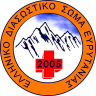 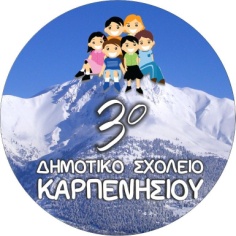 Δελτίο τύπουΔιασωστικό Σώμα ΕυρυτανίαςΚαι3ο Δημοτικό Σχολείο Καρπενησίου    Το Διασωστικό Σώμα Ευρυτανίας και το 3ο Δημοτικό Σχολείο Καρπενησίου  ανταποκρινόμενοι στις συνεχείς και επιτακτικές ανάγκες  των Γιατρών του Κόσμου για δωρεές σε είδη πρώτης ανάγκης, ανέλαβαν την πρωτοβουλία συγκέντρωσης φαρμακευτικού υλικού και τροφίμων προκειμένου να στηρίξουν τις δράσεις της οργάνωσης.  Οι δωρεές σε είδη ανάγκης στηρίζουν σημαντικά και καθημερινά τις ανθρωπιστικές δράσεις των Γιατρών του Κόσμου  σε όλη την επικράτεια, που προσφέρουν τις ιατρικές υπηρεσίες τους στα κέντρα στήριξης των προσφύγων, αλλά και μειονοτικών ομάδων του πληθυσμού της χώρας μας.  Τόσο οι μαθητές του σχολείου και οι οικογένειές τους, όσο και κάθε πολίτης μπορεί να προσφέρει ότι μπορεί, μέχρι και την Τετάρτη 16 Μάρτη 2016. Οι δωρεές θα συγκεντρωθούν στο Ιατρείο του 3ου Δημοτικού Σχολείου Καρπενησίου και θα παραδοθούν στον εκπρόσωπο της οργάνωσης Γιατροί του Κόσμου από το Διασωστικό  Σώμα Ευρυτανίας.Τι μπορώ να προσφέρω;Από την ιστοσελίδα της οργάνωσης http://mdmgreece.gr/kane-mia-dorea/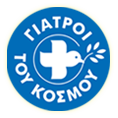    Φάρμακα-αντιβιώσεις (ενηλίκων και παιδικές), αντιβηχικά σιρόπια, φαρμακευτικά σκευάσματα για το στομάχι, παυσίπονα, δερματολογικές αλοιφές / κρέμες, κρέμες βρεφικής προστασίας (για το σύγκαμα), ηλεκτρολύτες, φαρμακευτικές καραμέλες για το λαιμό για ενήλικες και παιδιά, παυσίπονα, αμπούλες φυσιολογικού ορού (ρινικές πλύσεις), εισπνεόμενα, κολλύρια.Άλλα είδη– Μπιμπερό, είδη προσωπικής υγιεινής (σαπούνια και οδοντόβουρτσες, μωρομάντηλα), αδιάβροχα για ενήλικες και παιδιά-μικρά μπουκάλια νερό και πλαστικά ποτήριαΤρόφιμα
– γάλα σε σκόνη 1ης και 2ης βρεφικής ηλικίας– μπισκότα (όχι με κρέμα και σοκολάτα)- ζυμαρικά, όσπρια, ρύζι, ελαιόλαδο, χυμός τομάτας, βρεφικά γάλατα, καφές, ζάχαρη, γάλα εβαπορέ*Προσοχή στις ημερομηνίες λήξης των σκευασμάτων και των τροφίμων! Ακόμα και η πιο μικρή δωρεά είναι πολύτιμη για τη Δράση μας.Σας ευχαριστούμε !